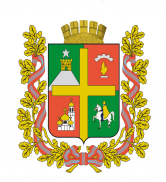 П О С Т А Н О В Л Е Н И Е
АДМИНИСТРАЦИИ ГОРОДА СТАВРОПОЛЯ
СТАВРОПОЛЬСКОГО КРАЯ06.12.2023                   г. Ставрополь                  № 2635О комплексном развитиинезастроенной территорииЮго-Западного районагорода Ставрополя в районеулицы Западный обходВ соответствии с Градостроительным кодексом Российской Федерации, Федеральным законом от 06 октября 2003 г. № 131-ФЗ «Об общих принципах организации местного самоуправления в Российской Федерации», Уставом муниципального образования города Ставрополя Ставропольского края ПОСТАНОВЛЯЮ:1. Комплексному развитию подлежит незастроенная территория      Юго-Западного района города Ставрополя в районе улицы Западный обход общей площадью 74 662 кв. м. 2. Графическое описание местоположения границ незастроенной территории Юго-Западного района города Ставрополя в районе улицы Западный обход, подлежащей комплексному развитию, приведено в  приложении 1.3. Перечень земельных участков, расположенных в границах незастроенной территории Юго-Западного района города Ставрополя в районе улицы Западный обход, подлежащей комплексному развитию, приведен в приложении 2.4. Перечень объектов капитального строительства, в том числе подлежащих сносу, расположенных в границах незастроенной территории Юго-Западного района города Ставрополя в районе улицы Западный обход, подлежащей комплексному развитию, приведен в приложении 3. 5. Основные виды разрешенного использования земельных участков и объектов капитального строительства, которые могут быть выбраны при реализации комплексного развития незастроенной территории Юго-Западного района города Ставрополя в районе улицы Западный обход, а также предельные параметры разрешенного строительства в границах незастроенной территории Юго-Западного района города Ставрополя в районе улицы Западный обход, подлежащей комплексному развитию, приведены в приложении 4.6. Реализация комплексного развития незастроенной территории     Юго-Западного района города Ставрополя в районе улицы Западный обход осуществляется лицом, определенным по результатам торгов в целях заключения договора о комплексном развитии незастроенной территории Юго-Западного района города Ставрополя в районе улицы Западный обход.7. Установить предельный срок реализации решения о комплексном                 развитии незастроенной территории Юго-Западного района города Ставрополя в районе улицы Западный обход – 10 лет. 8. Опубликовать настоящее постановление в газете «Вечерний Ставрополь» и разместить на официальном сайте администрации города Ставрополя в информационно-телекоммуникационной сети «Интернет».9. Настоящее постановление вступает в силу со дня его подписания.10. Контроль исполнения настоящего постановления возложить на первого заместителя главы администрации города Ставрополя 
Грибенника А.Д. Глава города Ставрополя                                                             И.И. УльянченкоПриложение 1к постановлению администрации города Ставрополяот   06.12.2023    № 2635  Графическое описание местоположения границ незастроенной территории Юго-Западного района города Ставрополя в районе улицы Западный обход, подлежащей комплексному развитию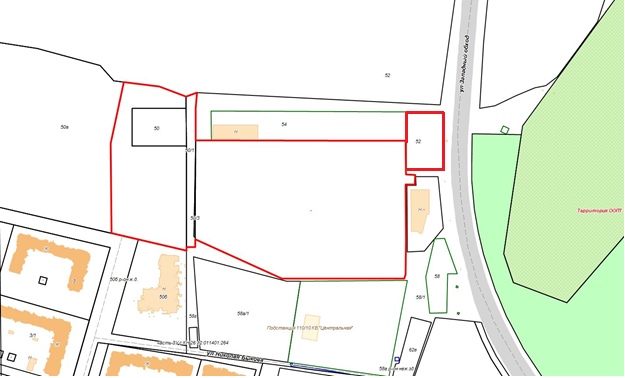 Условные обозначения:Границы незастроенной территории Юго-Западного района города Ставрополя в районе улицы Западный обход, подлежащей комплексному развитию Заместитель главы администрации города Ставрополя                                             М.С. ДубровинПриложение 2к постановлению администрации города Ставрополяот   06.12.2023    № 2635  перечень земельных участков, расположенных в границах незастроенной территории Юго-Западного района города Ставрополя в районе улицы Западный обход, подлежащей комплексному развитиюЗаместитель главы администрации города Ставрополя                                               М.С. ДубровинПриложение 3к постановлению администрации города Ставрополяот   06.12.2023    № 2635  перечень ОБЪЕКТОВкапитального строительства, в том числе подлежащих сносу, расположенных в границах незастроенной территории  Юго-Западного района города Ставрополя в районе улицы Западный обход, подлежащей комплексному развитию Заместитель главы администрации города Ставрополя                                                                                                                            М.С. ДубровинПриложение 4к постановлению администрации города Ставрополяот   06.12.2023    № 2635 основные виды разрешенного использования земельных участков и объектов капитального строительства, которые могут быть выбраны при реализации комплексного развития незастроенной территории Юго-Западного района города Ставрополя в районе улицы Западный обход, а также предельные параметры разрешенного строительства в границах незастроенной территории Юго-Западного района города Ставрополя в районе улицы Западный обход, подлежащей комплексному развитию * код (числовое обозначение) вида разрешенного использования земельного участка в соответствии с классификатором  видов разрешенного использования земельных участков, утвержденным Приказом Росреестра от 10.11.2020 № П/0412Заместитель главы администрации города Ставрополя                                                                                                                          М.С. Дубровин№п/пКадастровый номер земельного участка Адресземельного участка Площадь земельного участка, кв. м1.26:12:000000:8190Ставропольский край, г. Ставрополь484612. 26:12:011401:3666Российская Федерация,Ставропольский край, г.о. г. Ставрополь,г. Ставрополь,                        ул. Западный обход, 
з/у 50/123803.26:12:011401:3667Российская Федерация,Ставропольский край, г.о. г. Ставрополь,г. Ставрополь,ул. Западный обход, 
з/у 50/31204.26:12:011401:8872Российская Федерация,Ставропольский край, г.о. г. Ставрополь,г. Ставрополь,ул. Западный обход, 
з/у 50200005.26:12:011401:14Российская Федерация,Ставропольский край, г.о. г. Ставрополь,г. Ставрополь,ул. Западный обход, 
з/у 523701№п/пНаименование объекта капитального строительстваНазначениеобъекта капитального строительства Адрес объектакапитальногостроительстваКадастровый номеробъектакапитальногостроительства123451.Объект незавершенного строительстванежилоеСтавропольский край, г. Ставрополь, район аэродрома ДОСААФ26:12:000000:5442.Объект незавершенного строительстванежилоеСтавропольский край, г. Ставрополь, район аэродрома ДОСААФ26:12:011306:7923.Объект незавершенного строительстванежилоеСтавропольский край, г. Ставрополь, район аэродрома ДОСААФ26:12:011306:7934.Объект незавершенного строительстванежилоеСтавропольский край, г. Ставрополь, район аэродрома ДОСААФ26:12:011306:7945.Объект незавершенного строительстванежилоеСтавропольский край, г. Ставрополь, район аэродрома ДОСААФ26:12:011306:7956.Объект незавершенного строительстванежилоеСтавропольский край, г. Ставрополь, район аэродрома ДОСААФ26:12:011306:7967.Объект незавершенного строительстванежилоеСтавропольский край, г. Ставрополь, район аэродрома ДОСААФ26:12:011306:7978.Объект незавершенного строительстванежилоеСтавропольский край, г. Ставрополь, район аэродрома ДОСААФ26:12:011306:7989.Объект незавершенного строительстванежилоеСтавропольский край, г. Ставрополь, район аэродрома ДОСААФ26:12:011306:79910.Объект незавершенного строительстванежилоеСтавропольский край, г. Ставрополь, район аэродрома ДОСААФ26:12:000000:88211.Объект незавершенного строительстванежилоеСтавропольский край, г. Ставрополь, район аэродрома ДОСААФ26:12:000000:881№ п/пНаименование вида разрешенного использования земельного участка (код (числовое обозначение) вида разрешенного использования земельного участка)Предельные параметры разрешенного строительства Предельные параметры разрешенного строительства Предельные параметры разрешенного строительства Предельные параметры разрешенного строительства Предельные параметры разрешенного строительства № п/пНаименование вида разрешенного использования земельного участка (код (числовое обозначение) вида разрешенного использования земельного участка)Минимальные отступы от границ земельных участков, образуемых и (или) изменяемых в соответствии с документацией по планировке территории, в целях определения мест допустимого размещения зданий, строений, сооружений, за пределами которых запрещено строительство зданий, строений, сооруженийПредельное количество этажей или предельная высота зданий, строений, сооруженийМаксимальный процент застройки земельного участка (территории, подлежащей комплексному развитию), определяемый как отношение суммарной площади земельного участка, которая может быть застроена, ко всей площади земельного участка (территории, подлежащей комплексному развитию)Минимальный процент озеленения территории, подлежащей комплексному развитиюМинимальное количество машиномест, рассчитанных для зданий, строений, сооружений и рекреационных территорий12345671.Многоэтажная жилая застройка (высотная застройка)(2.6.*)расстояние до места допустимого размещения объекта капитального строительства от границы земельного участка – 3 м. Расстояние до стены подземной части объекта капитального строительства от границы  земельного участка, смежной с линией объекта улично-дорожной сети, – 3 м, смежной с земельным участком или землями, находящимися в государственной и муниципальной собственности, – 1 мколичество этажей – 12, из них этажность – 10на уровне поверхности земли – 60,ниже отметки земли – 90 25,допускается размещение элементов благоустройства и озеленения на эксплуатируемой кровле0,75на 1 квартиру2.Хранение автотранспорта (2.7.1*)для гаражей боксового типа, отдельно стоящих, расстояние до места допустимого размещения объекта капитального строительства от границ земельного участка не нормируется. Расстояние до стены подземной автостоянки от границы земельного участка, смежной с линией объекта улично-дорожной сети, не нормируется, смежной с земельным участком, землями или земельными участками, находящимися в государственной и муниципальной собственности - 1 м. Для наземных автостоянок расстояние до стены объекта капитального строительства от границы земельного участка, смежной с линией объекта улично-дорожной сети (улица, проспект, бульвар, шоссе) - 5 м; смежной с линией объекта улично-дорожной сети (проезд, переулок, тупик) - 3 м, смежной с земельным участком, землями или земельными участками, находящимися в государственной и муниципальной собственности - 3 мдля гаражей боксового типа, отдельно стоящих, в том числе в гаражных, гаражно-строительных кооперативах, количество этажей – 2,из них 
этажность ‒ 1; для подземных стоянок – 5;для наземных стоянок – 5для гаража, отдельно стоящего, или боксового типа минимальная площадь земельного участка – 16 кв. м, максимальная площадь земельного участка – 40 кв. м включительно, в остальных случаях не подлежит установлениюне подлежит установлению не подлежит установлению3.Коммунальное обслуживание (3.1*)за исключением линейных объектов и входящих в их состав сооружений, расстояние до места допустимого размещения объекта капитального строительства от границы земельного участка, смежной с линией объекта улично-дорожной сети (улица, проспект, бульвар, шоссе) - 5 м; смежной с линией объекта улично-дорожной сети (проезд, переулок, тупик) - 3 м, смежной с земельным участком, землями или земельными участками, находящимися в государственной и муниципальной собственности - 3 мколичество этажей - 7, из них этажность – 5не подлежит установлению1010 на 100 работающих4.Бытовое обслуживание (3.3*)расстояние до места допустимого размещения объекта капитального строительства от границы земельного участка, смежной с линией объекта улично-дорожной сети (улица, проспект, бульвар, шоссе) - 5 м; смежной с линией объекта улично-дорожной сети (проезд, переулок, тупик) - 3 м, смежной с земельным участком, землями или земельными участками, находящимися в государственной и муниципальной собственностиколичество этажей – 6, из них этажность – 360103 на 10 единовременных посетителей5.Здравоохранение (3.4*)расстояние до места допустимого размещения объекта капитального строительства от границы земельного участка, смежной с линией объекта улично-дорожной сети (улица, проспект, бульвар, шоссе) - 5 м; смежной с линией объекта улично-дорожной сети (проезд, переулок, тупик) - 3 м, смежной с земельным участком, землями или земельными участками, находящимися в государственной и муниципальной собственности - 3  не подлежит установлениюне подлежит установлениюне подлежит установлениюне подлежит установлению6.Дошкольное, начальное и среднее общее образование (3.5.1*)расстояние до места допустимого размещения объекта капитального строительства от границы земельного участка, смежной с линией объекта улично-дорожной сети (улица, проспект, бульвар, шоссе) - 5 м; смежной с линией объекта улично-дорожной сети (проезд, переулок, тупик) - 3 м, смежной с земельным участком, землями или земельными участками, находящимися в государственной и муниципальной собственности - 3 мне подлежит установлениюне подлежит установлениюне подлежит установлениюне подлежит установлению7.Объекты культурно-досуговой деятельности (3.6.1*)расстояние до места допустимого размещения объекта капитального строительства от границы земельного участка, смежной с линией объекта улично-дорожной сети (улица, проспект, бульвар, шоссе) - 5 м; смежной с линией объекта улично-дорожной сети (проезд, переулок, тупик) - 3 м, смежной с земельным участком, землями или земельными участками, находящимися в государственной и муниципальной собственности - 3 мколичество этажей - 7, из них этажность – 5не подлежит установлениюне подлежит установлению15 на 100 единовременных посетителей8.Парки культуры и отдыха (3.6.2*)не подлежит установлениюне подлежит установлениюне подлежит установлениюне подлежит установлению20 на 100 единовременных посетителей9.Общественное управление (3.8*)расстояние до места допустимого размещения объекта капитального строительства от границы земельного участка, смежной с линией объекта улично-дорожной сети (улица, проспект, бульвар, шоссе) - 5 м; смежной с линией объекта улично-дорожной сети (проезд, переулок, тупик) - 3 м, смежной с земельным участком, землями или земельными участками, находящимися в государственной и муниципальной собственности - 3 мколичество этажей – 7,  из них этажность – 5на уровне поверхности земли – 60,ниже отметки земли – 90100,5 на
100 кв. м общей площади 10.Деловое управление (4.1*)расстояние до места допустимого размещения объекта капитального строительства от границы земельного участка, смежной с линией объекта улично-дорожной сети (улица, проспект, бульвар, шоссе) - 5 м; смежной с линией объекта улично-дорожной сети (проезд, переулок, тупик) - 3 м, смежной с земельным участком, землями или земельными участками, находящимися в государственной и муниципальной собственности - 3 мколичество этажей – 7,из них этажность – 5на уровне поверхности земли – 60,ниже отметки земли – 90102 на 100 кв. м общей площади11.Объекты торговли (торговые центры, торгово-развлекательные центры (комплексы) (4.2*)расстояние до места допустимого размещения объекта капитального строительства от границы земельного участка, смежной с линией объекта улично-дорожной сети (улица, проспект, бульвар, шоссе) - 5 м; смежной с линией объекта улично-дорожной сети (проезд, переулок, тупик) - 3 м, смежной с земельным участком, землями или земельными участками, находящимися в государственной и муниципальной собственности - 3 мколичество этажей – 7, из них этажность – 5на уровне поверхности земли – 60,ниже отметки земли – 90 102,5 на 
100 кв. м общей площади12.Магазины (4.4*)расстояние до места допустимого размещения объекта капитального строительства от границы земельного участка – 3 м. Расстояние до стены подземной части объекта капитального строительства от границы земельного участка, смежной с линией объекта улично-дорожной сети, – 3 м, смежной с земельным участком или землями, находящимися в государственной и муниципальной собственности, – 1 мколичество этажей – 7, из них этажность – 5на уровне поверхности земли – 60,ниже отметки земли – 90 102,5 на 
100 кв. м общей площади13.Общественное питание (4.6*)расстояние до места допустимого размещения объекта капитального строительства от границы земельного участка, смежной с линией объекта улично-дорожной сети (улица, проспект, бульвар, шоссе) - 5 м; смежной с линией объекта улично-дорожной сети (проезд, переулок, тупик) - 3 м, смежной с земельным участком, землями или земельными участками, находящимися в государственной и муниципальной собственности - 3 мколичество этажей – 5,  из них этажность – 360152,5 на 10 посадочных мест14.Обеспечение спортивно-зрелищных мероприятий (5.1.1*)расстояние до места допустимого размещения объекта капитального строительства от границы земельного участка, смежной с линией объекта улично-дорожной сети (улица, проспект, бульвар, шоссе) - 5 м; смежной с линией объекта улично-дорожной сети (проезд, переулок, тупик) - 3 м, смежной с земельным участком, землями или земельными участками, находящимися в государственной и муниципальной собственности - 3 мне подлежит установлениюне подлежит установлению103 на 100 мест15.Обеспечение занятий спортом в помещениях (5.1.2*)расстояние до места допустимого размещения объекта капитального строительства от границы земельного участка, смежной с линией объекта улично-дорожной сети (улица, проспект, бульвар, шоссе) - 5 м; смежной с линией объекта улично-дорожной сети (проезд, переулок, тупик) - 3 м, смежной с земельным участком, землями или земельными участками, находящимися в государственной и муниципальной собственности - 3 мколичество этажей – 7, из них этажность – 5на уровне поверхности земли – 60,ниже отметки земли – 90 102 на 10 единовременных посетителей16.Площадки для занятий спортом (5.1.3*)не подлежит установлениюне подлежит установлениюне подлежит установлению10не подлежит установлению17.Оборудованные площадки для занятий спортом (5.1.4*)не подлежит установлениюне подлежит установлениюне подлежит установлению10не подлежит установлению18.Стоянки транспорта общего пользования (7.2.3*)не подлежит установлениюне подлежит установлениюне подлежит установлениюне подлежит установлениюне подлежит установлению19.Обеспечение внутреннего правопорядка (8.3*)расстояние до места допустимого размещения объекта капитального строительства от границы земельного участка, смежной с линией объекта улично-дорожной сети (улица, проспект, бульвар, шоссе) - 5 м; смежной с линией объекта улично-дорожной сети (проезд, переулок, тупик) - 3 м, смежной с земельным участком, землями или земельными участками, находящимися в государственной и муниципальной собственности - 3 м количество этажей – 7, из них этажность – 5на уровне поверхности земли – 60,ниже отметки земли – 90 10не подлежит установлению20.Земельные участки (территории) общего пользования (12.0*)не подлежит установлениюне подлежит установлениюне подлежит установлениюне подлежит установлениюне подлежит установлению